§2985.  Cost of milk to a retail store"Cost of milk to a retail store" means the price paid by a retail store to a dealer for fluid milk, to which shall be added the retail store's expenses directly and indirectly incurred in shipping, handling and selling fluid milk.  Without limitation, these expenses shall include labor, including salaries and bonuses of executives and officers, rent, depreciation, selling costs, maintenance of equipment, utilities, shipping costs, interest, licenses, taxes, insurance, advertising, professional services and all other fixed and variable expenses.  The commission may determine the retail store's expenses directly and indirectly incurred in shipping, handling and selling milk by any of the following methods:  [PL 1983, c. 484, §2 (NEW).]1.  Cost accounting data.  Through reliance upon cost accounting data, relating to the retailer, gathered or received by the commission pursuant to section 2952‑A or 2986 for any 3-month period within one year preceding and one year following the date of an alleged violation, unless the retail store proves that changed circumstances render the cost accounting data relied upon by the commission incapable of proving that the violation occurred;[PL 2005, c. 382, Pt. F, §23 (AMD).]2.  Expenses; percentage of total retail price.  By imputing an amount to cover these expenses which, unless the retail store proves lower actual costs, shall be deemed to be the percentage of the total retail price of the milk as the commission shall by rule establish in conjunction with any milk pricing orders which change retail margins; or[PL 1983, c. 484, §2 (NEW).]3.  Other expenses.  By imputing an amount to cover these expenses which, unless the retail store proves lower actual costs, shall be determined by dividing total store expenses by total store sales and multiplying the percentage obtained by the total retail price of the milk.[PL 1983, c. 484, §2 (NEW).]SECTION HISTORYPL 1983, c. 484, §2 (NEW). PL 2005, c. 382, §F23 (AMD). The State of Maine claims a copyright in its codified statutes. If you intend to republish this material, we require that you include the following disclaimer in your publication:All copyrights and other rights to statutory text are reserved by the State of Maine. The text included in this publication reflects changes made through the First Regular and First Special Session of the 131st Maine Legislature and is current through November 1, 2023
                    . The text is subject to change without notice. It is a version that has not been officially certified by the Secretary of State. Refer to the Maine Revised Statutes Annotated and supplements for certified text.
                The Office of the Revisor of Statutes also requests that you send us one copy of any statutory publication you may produce. Our goal is not to restrict publishing activity, but to keep track of who is publishing what, to identify any needless duplication and to preserve the State's copyright rights.PLEASE NOTE: The Revisor's Office cannot perform research for or provide legal advice or interpretation of Maine law to the public. If you need legal assistance, please contact a qualified attorney.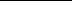 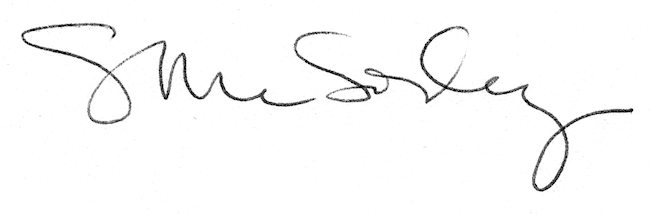 